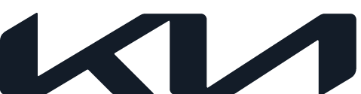 TECHNICAL SPECIFICATIONSEmbargoed until 09:00 AM CET, May 30, 2023 The Kia EV9Battery and electric motorMotor type                 	Permanent Magnet Synchronous Motor (front & rear)Battery type           		Li-Ion - Lithium-Ion 
Battery energy      		99.8 kWh RWDMax power (motor rear)   	150 kW (203 PS) @ 4,200 – 8,200 rpmMax torque (motor rear)  	350 NmAWDMax power (motor front)   	141.3 kW (192 PS) @ 7,000 – 7,800 rpmMax power (motor rear)     	141.3 kW (192PS) @ 7,000 – 7,800 rpm Max power (combined)      	282.6 kW (384PS)Max torque (motor front) 	250Nm (standard) or 350Nm (with Boost activated)    Max torque (motor rear)  	350 NmMax torque (combined)   	600 Nm (standard) or 700 Nm (with Boost activated) Energy consumption  	21.0 (RWD, 19” wheels), 22.8 (AWD, 19” wheels) (Target 					data) (kWh/100km)* CO2 emissions      		0  (combined g/km)* Max. All-electric range  	541 km (RWD), 497 km (AWD)  (Target data)*Economy and emissions: driving range standards are calculated using the World Harmonised Light Vehicle Test Procedure (WLTP). Figures refer to the estimated combined value. 0-100 km/h             		9.4 (RWD), 6.0 (AWD), 5.3 (upgraded) Top speed (km/h) 	 	185/200 (RWD/AWD)Transmission:       		Single speed reduction  Drivetrains Rear-wheel drive (RWD)All-wheel drive (AWD)All-wheel drive (AWD upgraded)Suspension Front: MacPherson multi-linkRear:  5-arm multi-linkSteering Type   Rack and pinion motor-driven power steering (R-MDPS) Steering gear ratio (mm/rev)    56 Turns (lock-to-lock)          2.93 Turning radius (m)            6.19Wheels and tyres Baseline          	19-inch black & silver aluminium wheels with 255/60R19 Nexen tires20-inch black & silver aluminium wheels with 275/50R20 Nexen tiresGT Line20-inch black & silver aluminium wheels with 275/50R20 Nexen tires  21-inch black  aluminium with 285/45R21 Continental tiresSpare                      	Standard tyre mobility kitBrakes Front                       	360x30mm, discs Rear                        	345x20mm, discsDimensions (mm)Exterior Overall length (BL)   		5,010    	Overall width (BL)		1,980 Overall height  (BL)		1,755          	Front overhang (BL)		870Overall length (GTL)		5,015		Overall width (GTL)		1,980Overall height  (GTL)	1,780             	Front overhang (GTL) 	875Wheelbase             		3,100           	Rear overhang      		1,040              		Ground clearance 		177 mmInterior 1st row                   	    2nd row		3rd row                	 Head room             	1,046 (1,005 w/ SR)       1,012 (985 w/ SR)	1,004 (1,004 w/ SR)Leg room               	1,052        		   1,085		756 – 783Shoulder room          1,564        		   1,525		1,398Maximum cargo capacity (litres) 	 312-333  (6/7 Seats) 828 (4/5 Seats) plus 90-litre (50kg) /52-litre (25kg) frunk (RWD/AWD)Weights (kg) Curb weight (minimum/maximum)  	2,426 - 2,569Gross weight (minimun/maximum)	3,070 - 3,240Tow load (RWD) (maximum)		950 Tow load (AWD) (maximum) 		2,500